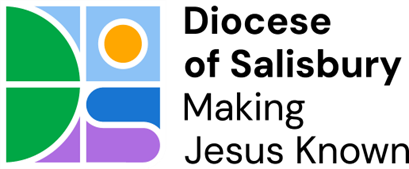 Lay Pastoral AssistantName……………………………………………Benefice…………………………………………………….The Church of England is committed to promoting a safe environment and culture for children, young people and vulnerable adults. Anyone appointed to this role will be expected to work within the relevant safeguarding policies and procedures, and to attend all required safeguarding training.A Lay Pastoral Assistant is appointed by, and sent out under the authority of, their local church and so we would expect that this sample role description is adapted to fit the local context. Amendments should be agreed between the incumbent/supervisor and LPA.Role DescriptionMain purpose of the roleTo offer appropriate pastoral care and support to church members and others living in the parish as directed by the incumbent.What you commit to as a commissioned ministerTo love and serve your neighbours as yourselfTo work for peace and reconciliation in your communityTo be a sign of the ministry to which Christ calls us allTo express God’s love through caring for others and in serving them proclaiming by word and action the Good News of God in Christ.To be faithful in your own prayers and regular worship, setting an example in your own community.What the role involves [adapt for your context]You may be asked to:Visit parishioners who are sick or housebound Distribute Holy Communion to the sick and the housebound Offer listening, conversation, advice, support or prayer as appropriate Attending baptism services and preparation Conducting family visits before or after baptism servicesBe aware of and comply with all relevant safeguarding requirements Know how to respond to and report any safeguarding concerns or allegations Agree boundaries and expectations with the person being supported Ensure that personal data is stored securely Attend meetings for your support, guidance or supervisionWhen and where you will be doing it [adapt for your context]On church premises and visiting people in their own homes when needed.In [named care homes].Additional occasional responsibilities [adapt for your context]Assisting at an annual service of remembrance of those who have diedAttending additional seasonal services to offer pastoral care where neededTo whom you will be responsible [adapt for your context]	The Vicar/Rector/Pastoral Care CoordinatorSafeguarding training requirements The following safeguarding pathways will need to be completed and kept up to date: Basic Awareness Foundation Awareness of Domestic Abuse. Disclosure and Barring Service check An enhanced check (Adult and Child) is required with Adult and Child barring.Support you will be given Training  - Access to the Diocesan CMD programme includes sessions helpful to LPAs. Some local training may also be organised.Supervision sessions – How often will you meet with your supervising minister?Person Specification This role requires someone who: Has a loving and compassionate heart Has a willingness to listen to and support those in need.Understands and maintains appropriate boundaries of confidentiality Builds good relationships with tact and sensitivity Is approachable and empathetic Treats everyone with respect and dignity Works well as part of a teamSigned (LPA) ………………………………………….………..Signed (Incumbent) ………………………………………..Date………………………………………………………………..Please review this role description (at least) every three years.